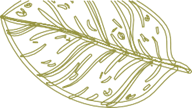 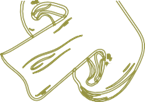 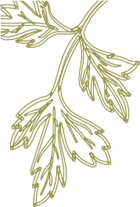 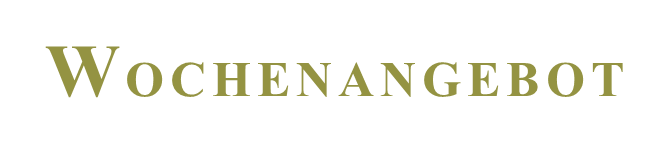 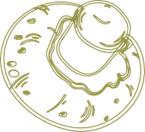 Saison Salat mit Hausdressingoder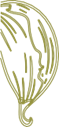 TagessuppeMenü 1Rindsgeschnetzeltes Stroganoff TrockenreisCHF 18.50 Menü 2Schweins Cordon bleuPommes Frites & HerbstgemüseCHF 24.50 Menü 3Fischknusperli mit TartarsauceBlattspinat & SalzkartoffelnCHF 29.-TagesdessertTagesdessert aus der Rössli Patisserie   CHF 6.-VegetarischGefüllte Ravioli mit Spinat und Ricotta an Tomatensauce   CHF 20.-Linsencurry mit KartoffelnCHF 18.50a la carteHirschpfeffer mit Pilzen, Rotkraut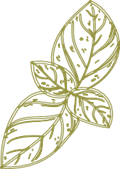 und ButterspätzliCHF 29.- Kalbs-Cordon-bleu mit Herbstgemüseund Beilagen nach WahlCHF 39.- 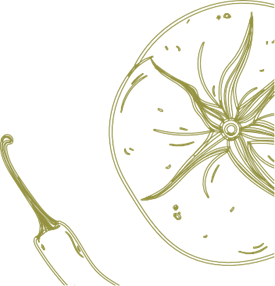 Für Informationen zu Zutaten, die Allergien oder andere unerwünschte Reaktionen auslösen wenden Sie sich bitte an unser Personal